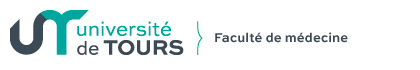 Intitulé de la réservation :       Date(s) souhaité(es) :       Horaires de début et de fin de la mise à disposition :      Nombre de personnes attendues (y compris les intervenants) :       Cocher le site de préférence :       Tonnellé          La RicheLes déjeuners / pauses café ne peuvent être autorisés que dans le hall et sous forme de buffet.Cocher les besoins en matériel :   Visioconférence						   Tableau blanc/noir   Ordinateur sans connexion Internet			   Vidéoprojecteurs   Ordinateur connecté à Internet				   Wi-Fi   Tables dans le hall / Nombre :       			   Chaises dans le hall / Nombre :          Logiciel spécifique : indiquer son nom :					Observations :      -----------------------------------------------------------Demande de réservation faite par : 	NOM :       Prénom :       N° de téléphone :       Adresse mail :       Formulaire de demande de réservation de salleHors Pédagogie (sauf DU / DIU / DES)à la Faculté de Médecine de Tours